      NEW MOUNT ZION BAPTIST CHURCH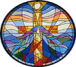 P.O. Box 1609      Orangeburg, South Carolina 29116      (803) 682-5027  -Pastor Application-Please type.	Full Name:      		                 		     	       Last		         First		  M.I	Address:      					                		    Street Address			Apartment/Unit #	     City		               State		 Zip Code	Home Telephone:       		Cell phone:        		Email Address:       		Social Security #:       		Date of Birth:      	Are you a citizen of the United States?   Yes  No    	Do you have a valid driver’s license?  Yes  No    Have you ever been convicted of any crime other than a traffic violation?  Yes  No  If yes, please explain the circumstances        and dispositions:       Have you ever been dismissed by vote of the congregation from the employment of any church?   Yes   No If yes, please explain:        Have you ever resigned from any church position or employment in the face of charges of misconduct?   Yes   No If yes, please explain:       	Have you ever been terminated or forced to resign from any job?   Yes  No     If yes, please explain:       	Desired compensation range      Please provide complete employment history and list in ascending order.Church/Organization:      	Telephone #:      Address:      		       City			State			 Zip CodeJob Title:       	Supervisor:      Job Responsibilities:      Reason for leaving:   May we contact your previous supervisor(s) for a reference?      Yes  No______________________________________________________________________________________________________Church/Organization:      	Telephone #:      Address:      		   City			  State			Zip CodeJob Title:       	Supervisor:      Job Responsibilities:      Reason for leaving:May we contact your previous supervisor(s) for a reference?      Yes  NoChurch/Organization:      	Telephone #:      Address:      		   City			  State			Zip CodeJob Title:       	Supervisor:      Job Responsibilities:      Reason for leaving:May we contact your previous supervisor(s) for a reference?      Yes  NoCollege:      	Address:      	           City			State			 Zip CodeFrom:       To:      Did you graduate?      Yes  No 	 Diploma    GED	____________________________________________________________________________________________________High School:      		Address:     			    City			State			 Zip CodeFrom:       To:      	Did you graduate?      Yes  No 	 Diploma    Degree:       ___________________________________________________________________________________________________Other:      		Address:      			   City			State			 Zip CodeFrom:       To:      	Did you graduate?      Yes  No 	 Diploma    Degree:      ___________________________________________________________________________________________________Technology Training, etc:      		Address:      			   City			StateFrom:       To:      	Did you graduate?      Yes  No 	 Diploma    Degree:      Please list four references that are not family members including at least one clergy and one personal.Full Name:       	Relationship:      Job Title:       Telephone:        Email Address:      Address:      	                  City			State			            Zip Code____________________________________________________________________________________________________Full Name:       	Relationship:      Job Title:                  Telephone:                     Email Address:      Address:      	                  City			State			            Zip Code____________________________________________________________________________________________________Full Name:       	Relationship:      Job Title:       	Telephone:      	Email Address:      Address:      	                  City			State			            Zip Code______________________________________________________________________________________________________REFull Name:       	Relationship:      Job Title:       	Telephone:      	Email Address:      Address:      		   City			State			            Zip CodeNSPLEASE READ CAREFULLY AND PROVIDE SIGNATURE BELOWNew Mount Zion Baptist Church is an equal opportunity employer; Federal law prohibits discrimination in employment practices because of race, color, religion, sex, age, national origin, disability or veteran status.  No question on this application is asked for the purpose of limiting or excluding any applicant consideration for employment because of his or her race, color, religion, age, sex, national origin or due to disability or veteran status.    CERTIFICATION BY APPLICANTI certify that the statements made on this application and any addendums are true and complete to the best of my knowledge and belief. I hereby grant New Mount Zion Baptist Church permission to verify such answers.  I understand that any false statements or omission of any statements on this application and any addendum may be considered sufficient cause for rejection of my application or for dismissal if such false statement is discovered subsequent to my employment.  I further understand New Mount Zion Baptist Church will perform a pre-employment background investigation to determine my suitability for employment.  I authorize New Mount Zion Baptist Church to have written access to any records concerning my conviction history, education or employment, and do background check.  If this application is considered favorably, I understand that I will be required to complete an alcohol and/or drug screening as a condition of employment.  I also understand that if employed I may, from time to time, at New Mount Zion Baptist Church's discretion be required to further physical and mental examinations, and other physical tests which may include alcohol and/or drug screening as a condition of continued employment.  I agree to abide by and comply with all the church bylaws.  I understand that this certification through signature does not create a contract of employment.  I understand that any employment will be "at will" which means that I may terminate the employment relationship at any time, with or without notice or cause, and that the employer (New Mount Zion Baptist Church) retains the same rights.Signature: _________________________________________________		Date:      All applicants should submit all information by September 13, 2015.  The completed application should be sent to Deacon Paul E. Robinson, Jr., Pastoral Search Committee Chairman, NEW MOUNT ZION BAPTIST CHURCH, and P.O. Box 1609, Orangeburg, South Carolina 29116.  For inquires or questions, you may call (803) 682-5027 or email probin5424@gmail.com.    GENERAL INFORMATIONEMPLOYMENT HISTORYEMPLOYMENT HISTORY, cont.PASTORAL AND/OR MISSIONS EXPERIENCEYears in Ministry:        Years as an Assistant Pastor       Years as a Senior Pastor:      EDUCATIONREFERENCESRATE YOUR STRENGTHS IN EACH OF THE FOLLOWING AREAS ON A 1-5 BASIS (1-WEAKEST AND 5-STRONGEST).RATINGAREASProviding administrative leadership for the congregation's ministriesActively and visibly supporting the church's stewardship programPlanning and leading worship that is sensitive to the needs of the congregationFocusing on the spiritual development of membersPastoral counselingVisiting the sick, shut in and bereavedPlanning and leading new members' recruitmentDeveloping and supporting Christian EducationVisiting members in their homesParticipating in denominational activitiesSupporting the world mission of the churchSupportive of community outreach initiativePASTORAL QUESTIONSHow involved should the pastor be in planning the leadership of the church?  Describe your management style?Describe your approach to preaching and what you are trying to accomplish?How do you deal with controversial issues from the pulpit and in ministry in general?  Please give examples.Why are you considering a call to a new church or occupation?What is your approach to dealing with internal conflicts within the church?For the main service on Sunday, do you prefer a traditional or more contemporary approach to worship?       Describe your pastoral style.Describe your philosophy regarding stewardship?What have you found to be the most satisfying and challenging ministry area in your current church?Describe a time when you had to deal with very diverse congregants.What attracted you to our church?DISCLAIMER